Grants awarded under the Strengthening Delivery of the Armed Forces Covenant programme Round 1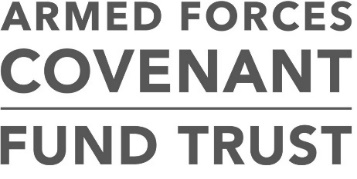 107 Lead LAs were awarded £3,493,296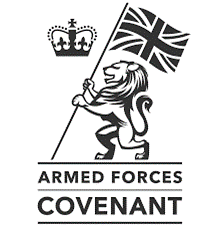 Lead Local AuthorityLocal Authority LocationsGrant AmountRound 1Caerphilly County Borough CouncilCaerphilly Borough£99,750Caerphilly County Borough CouncilBlaenau Gwent£99,750Caerphilly County Borough CouncilTorfaen£99,750Caerphilly County Borough CouncilMonmouthshire£99,750Caerphilly County Borough CouncilNewport£99,750Carmarthenshire County CouncilCarmarthenshire£84,303Carmarthenshire County CouncilCeredigion£84,303Carmarthenshire County CouncilPembrokeshire£84,303Charnwood Borough Council Charnwood£97,000Charnwood Borough Council Rushcliffe£97,000Charnwood Borough Council Borough of Melton£97,000City of Bradford Metropolitan District Council Bradford£98,961City of Bradford Metropolitan District Council Wakefield£98,961City of Bradford Metropolitan District Council Leeds£98,961City of Bradford Metropolitan District Council Calderdale£98,961City of Bradford Metropolitan District Council Kirklees£98,961City of Edinburgh Council Edinburgh£200,000City of Edinburgh Council Midlothian£200,000City of Edinburgh Council East Lothian£200,000City of Edinburgh Council West Lothian£200,000City of York Council North Yorkshire£196,017City of York Council Hambledon£196,017City of York Council Borough of Scarborough£196,017City of York Council Richmondshire£196,017City of York Council York£196,017Colchester Borough Council Colchester£70,000Colchester Borough Council Tendring£70,000Colchester Borough Council Braintree£70,000Gateshead Council Gateshead£241,363Gateshead Council County Durham£241,363Gateshead Council Newcastle upon Tyne£241,363Gateshead Council Northumberland£241,363Gateshead Council North Tyneside£241,363Gateshead Council South Tyneside£241,363Hampshire County CouncilHampshire£73,095Hampshire County CouncilGosport£73,095Hampshire County CouncilFareham£73,095Hampshire County CouncilWinchester£73,095Hampshire County CouncilRushmoor£73,095Hampshire County CouncilTest Valley£73,095Highland CouncilHighland£73,200Highland CouncilMoray£73,200Kingston Upon Hull City CouncilKingston upon Hull£480,000Kingston Upon Hull City CouncilEast Riding of Yorkshire£480,000Kingston Upon Hull City CouncilDoncaster£480,000Kingston Upon Hull City CouncilNorth East Lincolnshire£480,000Lincolnshire County CouncilWest Lindsey£74,341Lincolnshire County CouncilNorth Kesteven£74,341Lincolnshire County CouncilEast Lindsey£74,341Lincolnshire County CouncilSouth Kesteven£74,341Lincolnshire County CouncilSouth Holland£74,341Lincolnshire County CouncilLincoln£74,341Lincolnshire County CouncilBoston£74,341 Manchester City CouncilManchester£232,000 Manchester City CouncilBolton£232,000 Manchester City CouncilBury£232,000 Manchester City CouncilOldham£232,000Northamptonshire County CouncilNorthampton£109,214Northamptonshire County CouncilCorby£109,214Northamptonshire County CouncilDaventry£109,214Northamptonshire County CouncilSouth Northamptonshire£109,214Northamptonshire County CouncilCherwell District£109,214Northamptonshire County CouncilKettering£109,214Northamptonshire County CouncilWellingborough£109,214Northamptonshire County CouncilEast Northamptonshire£109,214Nuneaton and Bedworth Borough CouncilNuneaton and Bedworth£76,000Nuneaton and Bedworth Borough CouncilNorth Warwickshire£76,000Nuneaton and Bedworth Borough CouncilWarwickshire£76,000Portsmouth City CouncilPortsmouth£161,000Portsmouth City CouncilSouthampton£161,000Portsmouth City CouncilIsle of Wight£161,000Rhondda Cynon Taf CouncilRhondda Cynon Taf£79,146Rhondda Cynon Taf CouncilVale of Glamorgan£79,146Rhondda Cynon Taf CouncilCardiff£79,146Rhondda Cynon Taf CouncilMerthyr Tydfil£79,146Rhondda Cynon Taf CouncilWales£74,500Sheffield City Council Sheffield£180,695Sheffield City Council Metropolitan Borough of Barnsley£180,695Sheffield City Council Rotherham£180,695 Staffordshire County CouncilStaffordshire£49,290 Staffordshire County CouncilStoke-on-Trent£49,290 Staffordshire County CouncilBirmingham£49,290 Staffordshire County CouncilCoventry£49,290 Staffordshire County CouncilSolihull£49,290 Staffordshire County CouncilWarwickshire£49,290 Staffordshire County CouncilDudley£49,290 Staffordshire County CouncilHerefordshire£49,290 Staffordshire County CouncilSandwell£49,290 Surrey County Council Surrey£321,300 Surrey County Council Kent£321,300 Surrey County Council Hampshire£321,300 Surrey County Council East Sussex£321,300 Surrey County Council West Sussex£321,300 Surrey County Council Brighton and Hove£321,300Wiltshire CouncilWiltshire£190,291Wiltshire CouncilCornwall£190,291Wiltshire CouncilDevon£190,291Wiltshire CouncilPlymouth£190,291Wiltshire CouncilGloucestershire£190,291Wiltshire CouncilSomerset£190,291Wiltshire CouncilNorth Somerset£190,291Wiltshire CouncilSouth Somerset£190,291 Wrexham County Borough Council  Anglesey£231,830 Wrexham County Borough Council  Wrexham£231,830 Wrexham County Borough Council  Conwy£231,830 Wrexham County Borough Council  Denbighshire£231,830 Wrexham County Borough Council  Flintshire£231,830